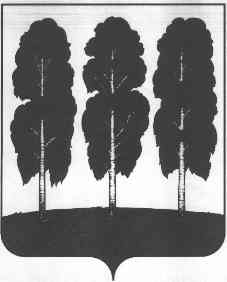 АДМИНИСТРАЦИЯ БЕРЕЗОВСКОГО РАЙОНАХАНТЫ-МАНСИЙСКОГО АВТОНОМНОГО ОКРУГА – ЮГРЫРАСПОРЯЖЕНИЕ от  12.04.2022                                                                                                       № 226-рпгт. БерезовоО признании утратившими силу некоторых муниципальных правовых актов администрации Березовского районаВ целях приведения муниципальных правовых актов в соответствие:Признать утратившими силу распоряжения администрации Березовского района:- от 22.01.2020 № 41-р «Об утверждении публичной декларации о результатах реализации муниципальной программы  «Содействие занятости населения городского поселения Березово»;- от 27.10.2020 № 780-р «О внесении изменения в распоряжение администрации Березовского района от 22.01.2020 № 41-р «Об утверждении публичной декларации о результатах реализации муниципальной программы  «Содействие занятости населения городского поселения Березово»;- от 25.02.2021 № 126-р «О внесении изменения в распоряжение администрации Березовского района от 22.01.2020 № 41-р «Об утверждении публичной декларации о результатах реализации муниципальной программы  «Содействие занятости населения городского поселения Березово»;- от 02.03.2022 № 138-р «О внесении изменения в распоряжение администрации Березовского района от 22.01.2020 № 41-р «Об утверждении публичной декларации о результатах реализации муниципальной программы  «Содействие занятости населения городского поселения Березово».Разместить настоящее распоряжение на официальном сайте органов местного самоуправления Березовского района.Настоящее распоряжение вступает в силу после его подписания и распространяется на правоотношения, возникшие с 01.01.2022.Глава района                                                                                                  П.В. Артеев